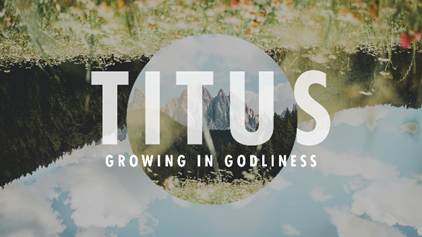 Striving for UnityTitus 3:9-15For the week of June 28, 2020Background:  A major concern that compelled Paul to write this letter was discord in the body of Christ due to false teaching and arguments. As he concluded his writing, he encouraged Titus to steer clear of controversies and divisive people, and to be devoted to doing what is good.Discussion: Read 1:10-16. What were the types of issues which threatened the churches on Crete?Why is false teaching a serious threat to the health of a church?What did Paul encourage Titus to avoid and what did he encourage him to do?What are some ways we can love and care for each other to strengthen the unity of our church?Why did Paul choose to conclude his letter with the benediction, Grace be with you all?